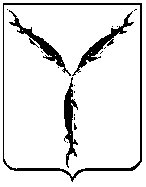 САРАТОВСКАЯ ГОРОДСКАЯ ДУМАРЕШЕНИЕ27.06.2019 № 53-395г. СаратовО досрочном прекращении полномочий депутата Саратовской городской Думы пятого созыва Наумова Сергея ЮрьевичаВ соответствии со статьей 27 Устава муниципального образования «Город Саратов», на основании личного заявления Саратовская городская ДумаРЕШИЛА:Считать досрочно прекращенными полномочия депутата Саратовской городской Думы Наумова Сергея Юрьевича, избранного по единому избирательному округу муниципального образования «Город Саратов»,                           26 июня 2019 в связи с отставкой по собственному желанию.Настоящее решение вступает в силу со дня его официального опубликования.Председатель Саратовской городской Думы                                                      В.В. Малетин